К программе «Мы живем на Урале»Посуда уральских фарфоровых заводов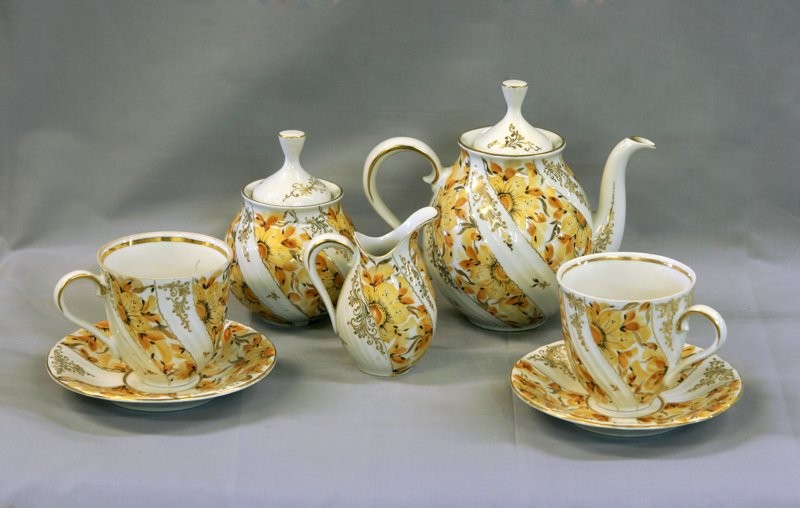 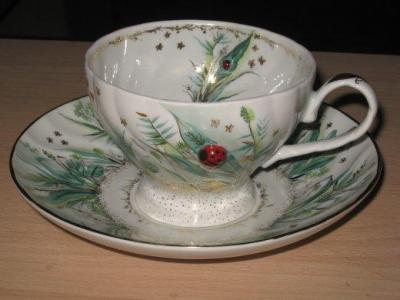 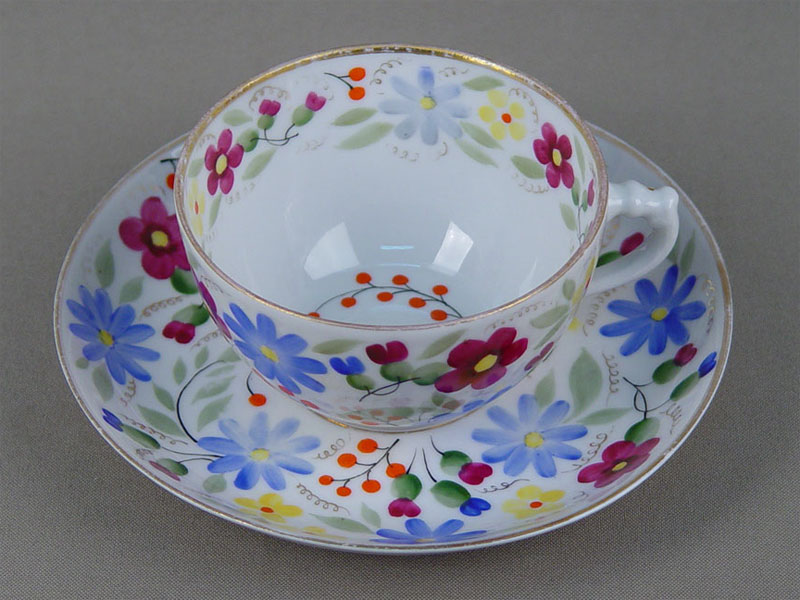 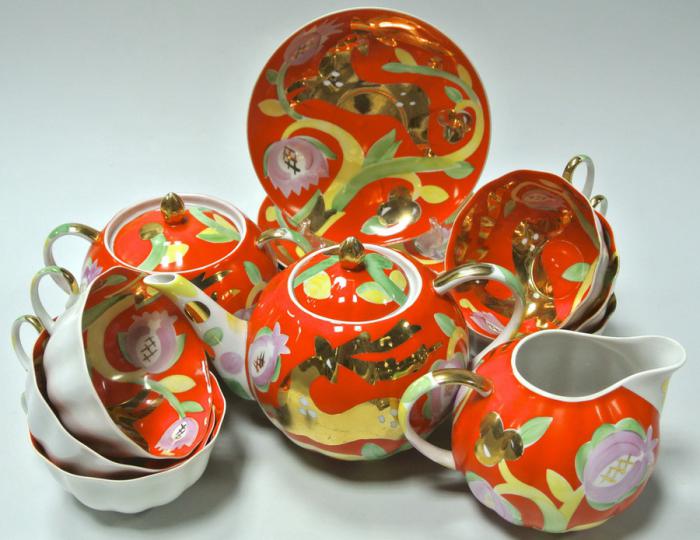 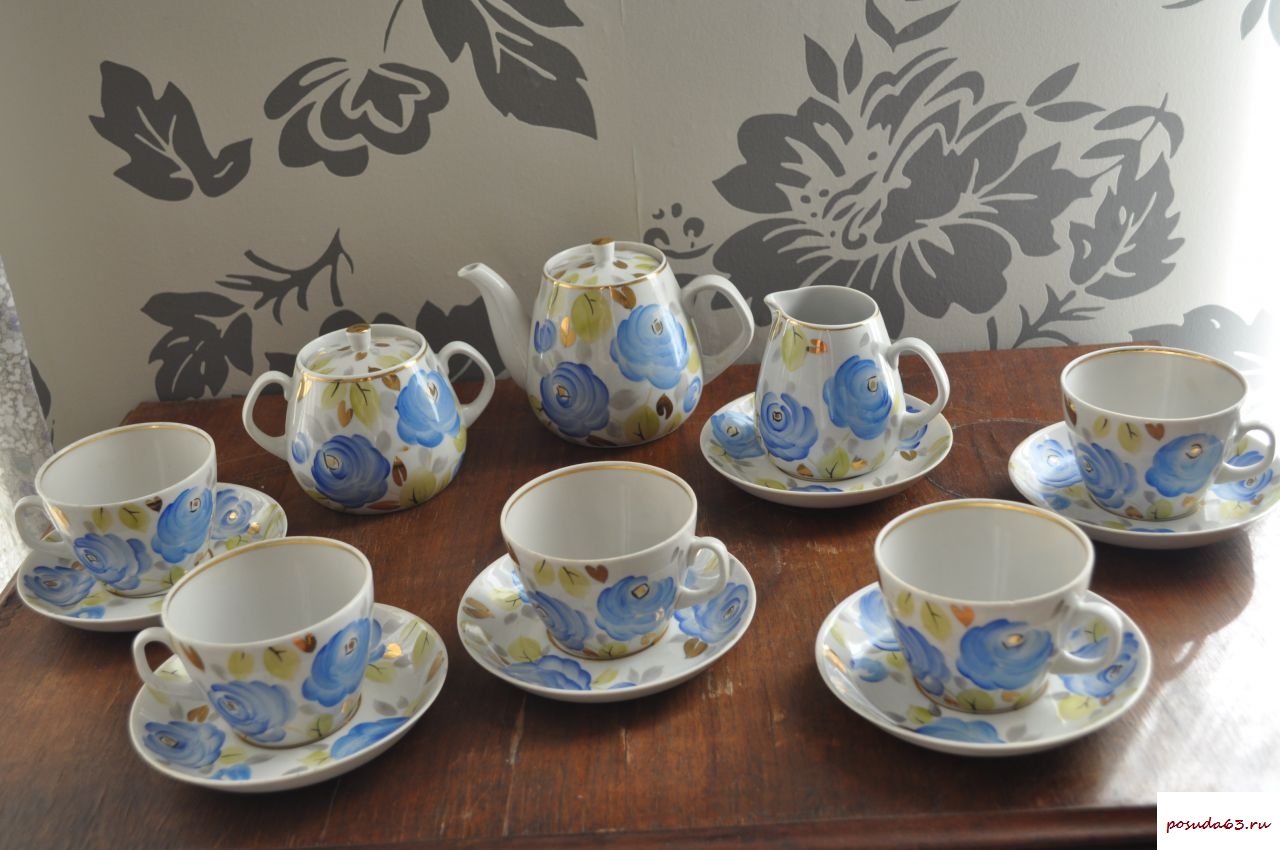 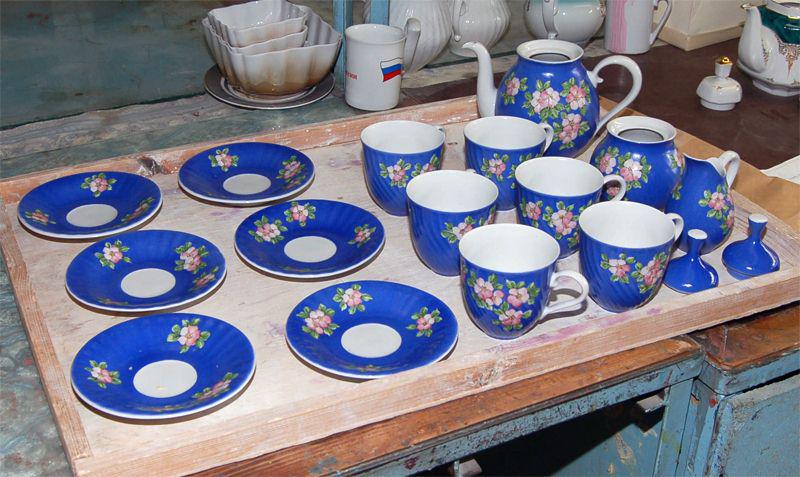 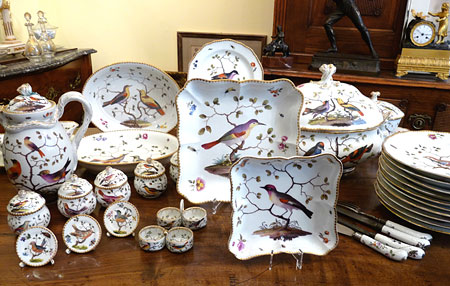 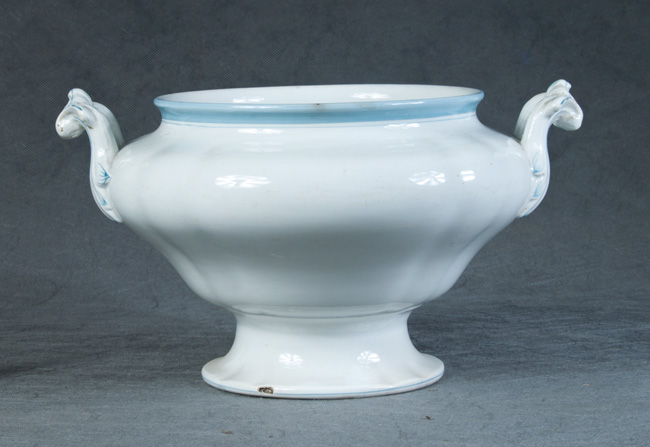 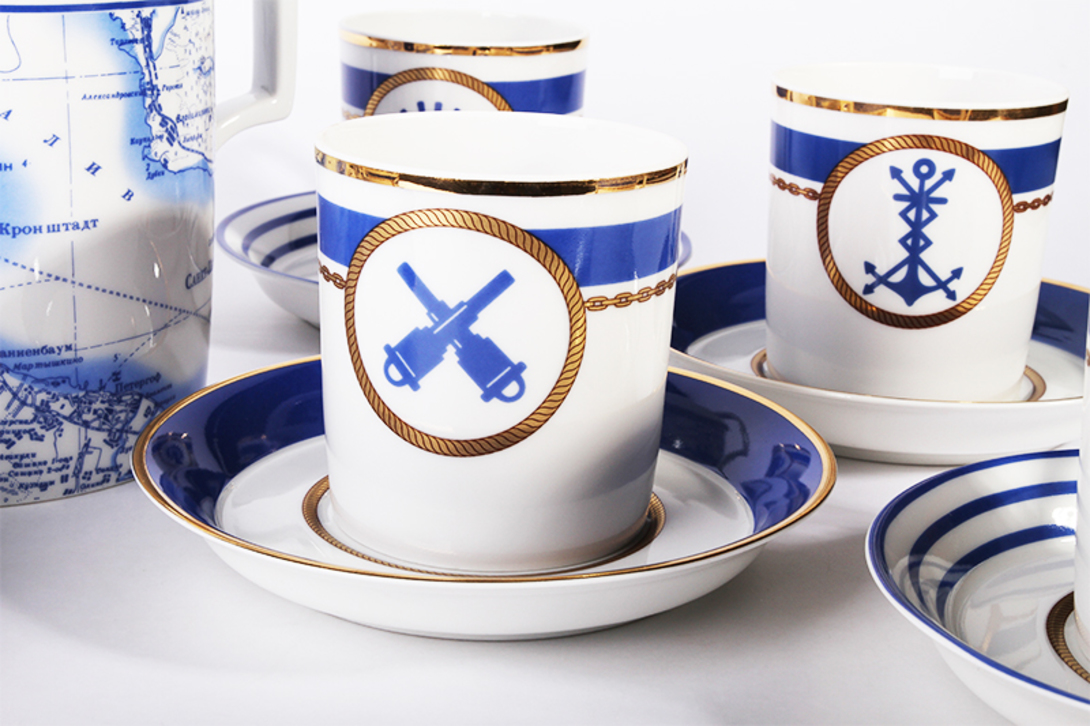 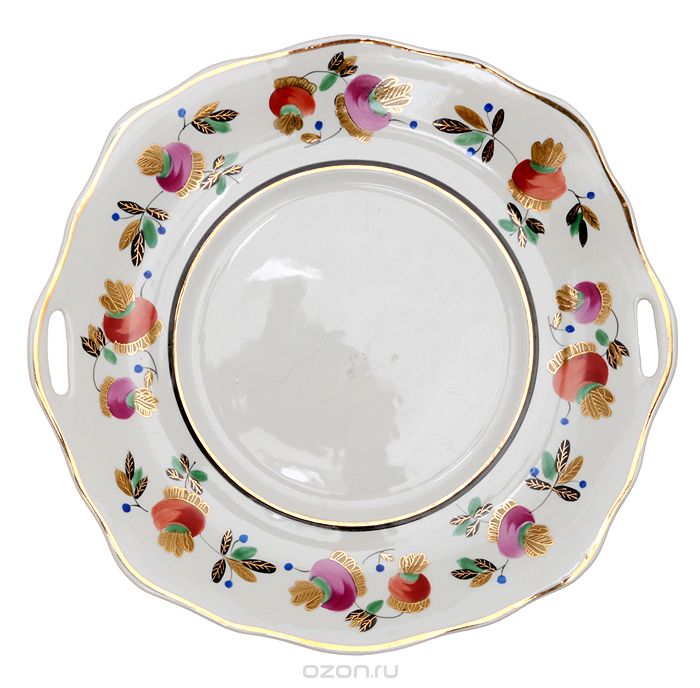 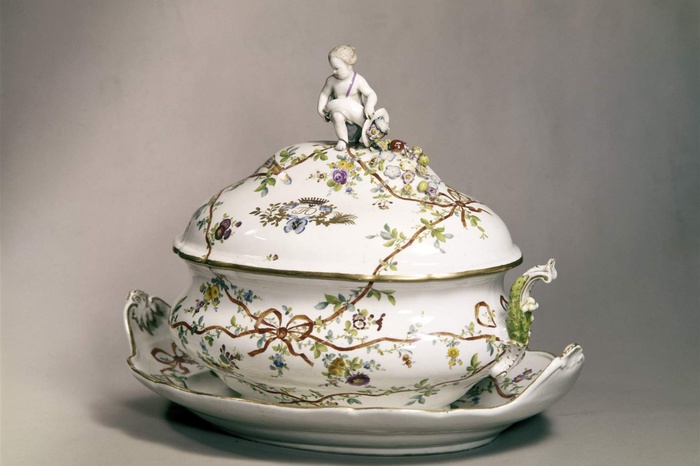 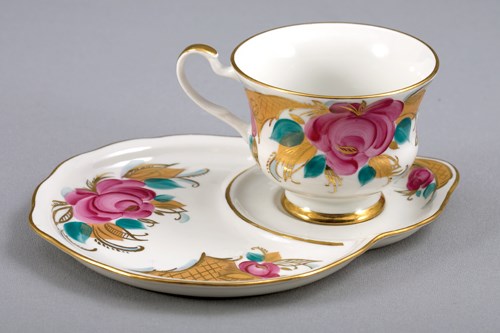 